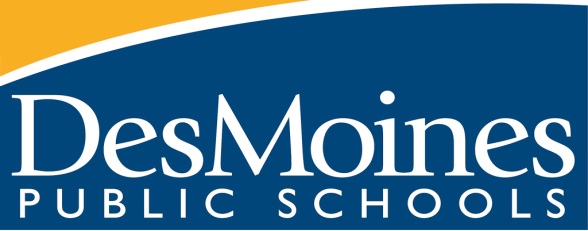 Student and Family Services4+ Program Referral/ApplicationSTEP and Project SEARCHJanuary Referrals Due:  October 31, 2018Fall 2019 Referrals Due: January 18, 2019To:Jenny RossCentral CampusJenny.ross@dmschools.org(515) 242-7626 – phone(515) 242-7591 – faxSpecial EducationVocational Continuum of Services** All community-based vocational training placements must be indicated in the student’s IEP and vocational goals and objectives must be developed.		Comparison of 4+ programs in the DMPS(STEP and Project SEARCH)Common CharacteristicsStudent must have met all graduation requirementsStudent must be 18 years oldStudent had good attendance in high schoolStudent will use DART bus for transportationBoth programs’ goal is paid employmentPrograms use job coaches to help students develop on the job skillsDiffering CharacteristicsReferring Students to 4+ Programs in DMPSHow Do I Make a Referral to the 4+ Programs?The referral process involves four steps:Discuss 4+ referral with your team.Discuss 4+ program with parents/student.During the semester prior to the anticipated start of the program, teachers should submit the attached Referral Form, along with the Job Seeker (Student) application and the Essential Job Skills Rubric and district transition checklist.  Student should be the one to complete their application, not the teacher or parent.Staff from 4+ program will meet/speak with student’s family about the program.The 4+ program staff will review all collected information and inform the school of the decision regarding acceptance into the program.The purpose of this referral process is twofold:  1) to assist school staff in identifying strong candidates for our 4+ programs; 2) to provide 4+ staff with information on the type and level of support a potential candidate needs in order to determine if the program can effectively serve that student.  The referral form is not intended to be a rigid screening tool, rather it is designed to gather information for consideration of the transition services appropriate to meet a student’s unique needs.  Meeting or not meeting one or more considerations does not necessarily guarantee or prevent program acceptance.	Once a student has been accepted into a program, an IEP meeting must be held to review/amend services and goals.  For additional information, please contact:Jenny Ross, Special Education Consultant 		Susan Hope, Special Education Administrator(515) 242-7626					              (515) 242-8275DMPS 4+ Referral FormStudent Name:	__________________________________________ Birthdate _____________________Student Address:_______________________________Phone:__________________________________Home High School:     ___________________ Referring Teacher:_________________________________Parent/Guardian Name:  _________________________Phone:  _________________________________Team Members Involved in Referral:_______________________________________________________Outside Agency Involvement:__________________________________________________________________________Program applying for:  		_____STEP		_____Project SEARCHGoal areas and current level of functioning:A “NO” response requires an explanation in the comments section.What challenges does this student face to becoming successfully employed?_______________________________________________________________________________________________________________________________________________________________________________________________________________________________________________________________________________________________________________________________________________________________________________________________What supports will this student need in order to become successfully employed?_______________________________________________________________________________________________________________________________________________________________________________________________________________________________________________________________________________________________________________________________________________________________________________________________***Please attach student’s updated transition checklist, Essential Job Skills Rubric and the student completed STEP application.4+ Program ApplicationJOB SEEKER INFORMATION SECTIONJOB SEEKER INFORMATIONLast Name_____________________ First Name__________________ Middle Initial ________Address__________________________________________________ Apt #/ PO Box _______City/State ________________ County ____________ Zip ________ Phone No. ____________Date of Birth ______________ Age _______ Social Security No. _______-_____-___________Method of Transportation ______________________ Live on  _______________JOB SEEKER PHYSICAL LIMITATIONSLifting ________	Bending ______	Standing ______	Sitting ________FORMAL EDUCATIONComputer Skills _______________________________________________________________Skills with tools/machinery_______________________________________________________Special Training _______________________________________________________________CAREER DEVELOPMENT TRAINING	I have…		                    Yes       No				                Yes      NoHow many hours do you want to work:		Are you available to work?IN WHAT AREAS OF THE COMMUNITY WILL YOU WORK?WORK HISTORY – Please list most recent job (paid or non-paid) firstCompany _____________________ Begin Date ___/___/_______ End Date ___/___/______Responsibilities: _____________________________________________________________________________________________________________________________________________Skills Used: ______________________________________________________________________________________________________________________________________________Reason for Leaving: ____________________________________ Pay: ___________________Company _____________________ Begin Date ___/___/_______ End Date ___/___/______Responsibilities: _____________________________________________________________________________________________________________________________________________Skills Used: ______________________________________________________________________________________________________________________________________________Reason for Leaving: ____________________________________ Pay: ___________________Company _____________________ Begin Date ___/___/_______ End Date ___/___/______Responsibilities: _____________________________________________________________________________________________________________________________________________Skills Used: ______________________________________________________________________________________________________________________________________________Reason for Leaving: ____________________________________ Pay: ___________________WHAT TYPES OF JOBS INTEREST YOU?	                    WHAT SKILLS DO YOU POSSESS?1.  ________________________________	     1. ____________________________________2. _________________________________      2. ____________________________________3. _________________________________	     3. ____________________________________WHAT DO YOU CONSIDER YOUR STRENGTHS?          PERSONAL CHANGES YOU WOULD LIKE TO MAKE1.  ________________________________	     1. ____________________________________2. _________________________________      2. ____________________________________3. _________________________________	     3. ____________________________________Do you have any medical conditions or diagnoses that would impact your career planning or work experience options?  _______Yes  ______NoIf yes, please explain._______________________________________________________________________________________________________________________________________Have you ever been convicted of a crime or a misdemeanor?  _____Yes  _____NoIf yes, please explain._______________________________________________________________________________________________________________________________________Are you legally eligible to work in the United States?  _____Yes  _____NoI hereby certify that the information I provided on this form is complete and true.  I give permission to the DMPS 4+ program staff to use this information to assist me with job training and placement.Date: ______________________  Printed Name: ____________________________________Phone: _____________________ Signature: ________________________________________Additional notes/comments here:Student Selection Rubric GuideStudent Self-Assessment             Student name______________________________	Date Completed__________________________	                          TOTAL SCORE: (out of a possible 90):___________Student Selection Rubric GuideParent Assessment             Student name______________________________	Date Completed__________________________	              TOTAL SCORE: (out of a possible 90):___________Student Selection Rubric GuideTeacher Assessment             Student name______________________________	Date Completed__________________________	                          TOTAL SCORE: (out of a possible 90):___________School Based Vocation InstructionCommunity Based Vocational Instruction4+ ProgramsSTEP/Project SEARCHPurposeTo assess students’ vocational skills, interests, and support needs by providing students the opportunity to participate in vocational activities in the school environment.To introduce students to the concept of workTo provide students the opportunity to participate in job training activities in the community in order to acquire work skills needed for employment.To assess students’ interests, abilities, and support needs in a community work environment.To provide students with opportunities to acquire job skills in a variety of work settings and to teach students the skills necessary to become successful employees.To increase students’ independence in a work setting by fading direct support of school staff.Consideration For ParticipationOpen to all middle and high school students per IEP.Completed assessment indicating student’s work experiences, abilities, interests, and support needs.Students must demonstrate the ability to follow one-step directions, and work continuously for a minimum of 15 minutes with direct supervision.A proven, effective Behavior Intervention Plan (BIP) must be in place, if needed.Age 18 or olderCompleted 4+ Referral processCompleted assessment indicating student’s job performance at community business sites.Demonstrated ability to work for a period of time.A proven, effective Behavior Intervention Plan (BIP) must be in place, if needed.Students must maintain regular attendance according to school policy.ProgramStudents participate in vocational activities in the special education classroom or in the school environment.Teachers or teacher associates supervise and instruct studentsStudents participate in job training experiences at community sites during community-based instruction (CBI) time.A teacher or associate trains and supervises students in the community business site.Students will be taught skills needed to succeed in work environments.Students train at community business sites 2-5 days per week for up to 5 hours per day.A job coach is responsible for overseeing the training and supervision of the students.Students will be off campus.STEPProject SEARCHPrevious Work ExperienceNone is required, although it is desiredPrevious experience in volunteer, non-paid, or paid environment highly recommendedClassroomClassroom is open and instruction is taking place throughout the day, every day.  Students have an individualized schedule.  Classroom instruction occurs for full days in first two weeks.  After that it is one hour in morning and ½ hour in afternoon.Work ExperienceOccurs throughout the community with varied schedulesOccurs in a variety of settings at Mercy or Methodist from 9:00 – 2:00 daily.Length of programFrom one semester to three years (up to age 21).One year.  Student moves from Project SEARCH to the world of work.Application4+ application/referral process4+ application/referral process plus an additional Project SEARCH interviewREADINGMATHWRITTEN LANGUAGEBEHAVIOR(goal is required)Is this a goal area?Level:YESNOCOMMENTS:Completion of all high school or IEP graduation requirements by the end of the student’s senior year (4+ programs are not credit recovery programs)Average or above average attendance history, especially during grades 11 & 12 – please note attendance records in comment sectionDemonstrated willingness to ask for and accept helpDesire to work in the community and to accept assistance in identifying and meeting a career goalDemonstrated desire to work by participating in pre-vocational exploration activities, school-sponsored career preparation activities or those recommended by the school (e.g., job shadows, interest inventories, interviews, community volunteering, paid employment) Please summarize experiences to date in comments.High school courses related to career interests have been taken – please list electives takenDemonstrated ability to work without 1:1 supervision, following short-term training/supportLevel 2 incidents/referrals documented in Infinite Campus?  If so, please describe.Has a behavior intervention planHas Paraprofessional or Teacher Associate SupportNeeds short term assistance identifying a job match, getting, and/or keeping a jobIs willing to try new things Is independent in public transportationIs legally eligible to work in the United States Has medical conditions/diagnoses that will impact career planningHas Health Plan. If so, please describeHas been arrested for a misdemeanor or a felonyTaken an interest/skills assessment.Title XIX insurance.Had help with writing a resume.Connections with adult service agencies.Participated in job coaching.Ability to get around the community.Arranged for three job references.Practiced job interviewing.YesNoYesNoFull-timeDays: 7:00am to 5:00pmEvenings: 3:00pm to 11:00pmPart-timeNights: 11:00pm to 7:00amNumber of hours per week _______________Number of hours per week _______________Number of hours per week _______________LocationYesNoLocationYesNoLocationYesNoDowntownNorth DMWestern DMEast DMSouth DMSuburbsJob Skills ChecklistTotal Points /Percentage                                        /100                            %    Criteria12345Age and School StatusUnder 18 or over 22 years of ageStudent has had two or more possible years of school eligibility, lacks maturity and is working toward skills for employmentStudent needs one or two credit requirements for graduation and can be fulfilled through participation in the PS HS program Student has had two possible years of school eligibility remaining but student agreed that this will be the last year and has the end goal of  employmentStudent will be in last  year of school eligibility and has all credits necessary for high school graduation or will be able to receive certificate of completionCommitment to Community EmploymentStudent is unsure of interest in community employmentStudent is unsure of interest in community employment but parent is supportive and encouragingStudent demonstrates commitment to work but has significant restrictions such as inappropriate work goal, location, type of work, etc.One member of the team, student or family member may be non-committal to the goal of community employmentStudent and family are committed, appropriate and will be flexible to meet the work goalAttendance10+ unexcused absences10+ excused and unexcused absences or tardies within the past school year5-10 excused and unexcused absences or tardies within the past school year1-5 excused absences or tardies within the past school yearNo absences or tardies within the past school yearIndependent Daily Living and Self Care SkillsStudent has very poor or no independent daily living and self-care skills.  They may rely on parents and staff for some basic needs to be met Student has not been exposed to any daily living skills training but displays some skills in these areas and in self-care.  Team should begin planning for training/practice in these areas  Student has participated in limited or informal training for daily living and self-care skills.  S/he can demonstrate minimal skills in these areas.  If toileting and feeding are still dependent, team could investigate accommodations Through training, the student demonstrates basic proficiency in daily living skills and self-care skills.  Self-care skills include toileting, feeding, taking medication, bathing, etc.  Student practices and demonstrates daily living and self-care skills such as cooking, sleeping, budgeting, handling money, and is also able to take care of self-care needs independentlyAppearance and Professional PresentationStudent does not possess any personal hygiene skills and clothes are not neat and cleanStudent needs assistance in making sure clean clothes are worn daily.  Personal appearance may vary each dayStudent wears neat and clean clothing and has appropriate grooming on most daysStudent is neat, clean and well-groomed but makes inappropriate clothing choices for work based on place of business, dress code and weather. Student has good personal hygiene skills and will arrive to the 4+ program and/or work clean and according to the dress code and weather TransportationStudent is not eligible, has not  been trained in any independent method and family cannot provide Family is willing to provide on-going transportation to the 4+ program and/or community work siteStudent is eligible for transportation from outside resources like MRDD or other disability related service   Student can utilize public transportation including a door-to-door system with basic skillsStudent can utilize public transportation and/or door-to-door system as well as other transportation options (cab) Appropriate Social and Behavior Skills Student frequently displays inappropriate social and behavior skills Student periodically displays inappropriate social and behavior skillsStudent is appropriate in the presence of adult supervision but is not independentStudent display appropriate social and behavior skills in most situations Student displays appropriate social and behavior skills in all (or nearly all) situations    Criteria12345Age and School StatusUnder 18 or over 22 years of ageStudent has had two or more possible years of school eligibility, lacks maturity and is working toward skills for employmentStudent needs one or two credit requirements for graduation and can be fulfilled through participation in the PS HS program Student has had two possible years of school eligibility remaining but student agreed that this will be the last year and has the end goal of  employmentStudent will be in last  year of school eligibility and has all credits necessary for high school graduation or will be able to receive certificate of completionCommitment to Community EmploymentStudent is unsure of interest in community employmentStudent is unsure of interest in community employment but parent is supportive and encouragingStudent demonstrates commitment to work but has significant restrictions such as inappropriate work goal, location, type of work, etc.One member of the team, student or family member may be non-committal to the goal of community employmentStudent and family are committed, appropriate and will be flexible to meet the work goalAttendance10+ unexcused absences10+ excused and unexcused absences or tardies within the past school year5-10 excused and unexcused absences or tardies within the past school year1-5 excused absences or tardies within the past school yearNo absences or tardies within the past school yearIndependent Daily Living and Self Care SkillsStudent has very poor or no independent daily living and self-care skills.  They may rely on parents and staff for some basic needs to be met Student has not been exposed to any daily living skills training but displays some skills in these areas and in self-care.  Team should begin planning for training/practice in these areas  Student has participated in limited or informal training for daily living and self-care skills.  S/he can demonstrate minimal skills in these areas.  If toileting and feeding are still dependent, team could investigate accommodations Through training, the student demonstrates basic proficiency in daily living skills and self-care skills.  Self-care skills include toileting, feeding, taking medication, bathing, etc.  Student practices and demonstrates daily living and self-care skills such as cooking, sleeping, budgeting, handling money, and is also able to take care of self-care needs independentlyAppearance and Professional PresentationStudent does not possess any personal hygiene skills and clothes are not neat and cleanStudent needs assistance in making sure clean clothes are worn daily.  Personal appearance may vary each dayStudent wears neat and clean clothing and has appropriate grooming on most daysStudent is neat, clean and well-groomed but makes inappropriate clothing choices for work based on place of business, dress code and weather. Student has good personal hygiene skills and will arrive to the 4+ program and/or work clean and according to the dress code and weather TransportationStudent is not eligible, has not  been trained in any independent method and family cannot provide Family is willing to provide on-going transportation to the 4= program and/or community work siteStudent is eligible for transportation from outside resources like MRDD or other disability related service   Student can utilize public transportation including a door-to-door system with basic skillsStudent can utilize public transportation and/or door-to-door system as well as other transportation options (cab) Appropriate Social and Behavior Skills Student frequently displays inappropriate social and behavior skills Student periodically displays inappropriate social and behavior skillsStudent is appropriate in the presence of adult supervision but is not independentStudent display appropriate social and behavior skills in most situations Student displays appropriate social and behavior skills in all (or nearly all) situations    Criteria12345Age and School StatusUnder 18 or over 22 years of ageStudent has had two or more possible years of school eligibility, lacks maturity and is working toward skills for employmentStudent needs one or two credit requirements for graduation and can be fulfilled through participation in the PS HS program Student has had two possible years of school eligibility remaining but student agreed that this will be the last year and has the end goal of  employmentStudent will be in last  year of school eligibility and has all credits necessary for high school graduation or will be able to receive certificate of completionCommitment to Community EmploymentStudent is unsure of interest in community employmentStudent is unsure of interest in community employment but parent is supportive and encouragingStudent demonstrates commitment to work but has significant restrictions such as inappropriate work goal, location, type of work, etc.One member of the team, student or family member may be non-committal to the goal of community employmentStudent and family are committed, appropriate and will be flexible to meet the work goalAttendance10+ unexcused absences10+ excused and unexcused absences or tardies within the past school year5-10 excused and unexcused absences or tardies within the past school year1-5 excused absences or tardies within the past school yearNo absences or tardies within the past school yearIndependent Daily Living and Self Care SkillsStudent has very poor or no independent daily living and self-care skills.  They may rely on parents and staff for some basic needs to be met Student has not been exposed to any daily living skills training but displays some skills in these areas and in self-care.  Team should begin planning for training/practice in these areas  Student has participated in limited or informal training for daily living and self-care skills.  S/he can demonstrate minimal skills in these areas.  If toileting and feeding are still dependent, team could investigate accommodations Through training, the student demonstrates basic proficiency in daily living skills and self-care skills.  Self-care skills include toileting, feeding, taking medication, bathing, etc.  Student practices and demonstrates daily living and self-care skills such as cooking, sleeping, budgeting, handling money, and is also able to take care of self-care needs independentlyAppearance and Professional PresentationStudent does not possess any personal hygiene skills and clothes are not neat and cleanStudent needs assistance in making sure clean clothes are worn daily.  Personal appearance may vary each dayStudent wears neat and clean clothing and has appropriate grooming on most daysStudent is neat, clean and well-groomed but makes inappropriate clothing choices for work based on place of business, dress code and weather. Student has good personal hygiene skills and will arrive to 4+ program and/or work clean and according to the dress code and weather TransportationStudent is not eligible, has not  been trained in any independent method and family cannot provide Family is willing to provide on-going transportation to the 4+ program and/or community work siteStudent is eligible for transportation from outside resources like MRDD or other disability related service   Student can utilize public transportation including a door-to-door system with basic skillsStudent can utilize public transportation and/or door-to-door system as well as other transportation options (cab) Appropriate Social and Behavior Skill Student frequently displays inappropriate social and behavior skills Student periodically displays inappropriate social and behavior skillsStudent is appropriate in the presence of adult supervision but is not independentStudent display appropriate social and behavior skills in most situations Student displays appropriate social and behavior skills in all (or nearly all) situations